DATOS MÉDICOSIndicar si padece alguna enfermedad que requiera algún trato especial: ____________________________________________________ ______________________________________¿Toma alguna medicina? _________________¿Cuál?  _______________________________¿Con qué frecuencia?  ___________________¿Padece algún tipo de alergia? ____________¿Cuál y qué tratamiento requiere? __________ ______________________________________Grupo sanguíneo: _______________________Otros datos de interés: _________________________________________________________Observaciones: _____________________________________________________________________________________________________________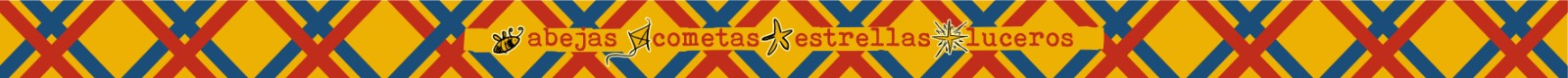 DATOS GENERALESCOMIENZO:El día 2 de julio, a las 10:00 h. en el aparcamiento del campo de fútbol “Pedro Escartín”.FINAL:El día 9 de julio, después de la comida.DÍA DE PADRES:Domingo 9 de julio.EDADES:Desde tercero de Primaria finalizado hasta segundo de ESO.LÍMITE DE PLAZAS:60 plazas. Tendrán preferencia los niños que asisten a la catequesis, admitiendo al resto por orden de entrega hasta completar plazas.PRECIO DEL CAMPAMENTO:250 € para niños inscritos en catequesis.290 € para niños no inscritos en catequesis.REUNIÓN DE PADRES:Viernes 16 de junio a las 20:00 h, en el salón de actos de San Juan de Ávila.ENTREGA INSCRIPCIONESHORARIO: Para los inscritos en catequesis, rellenar formulario antes del 30 de mayo.Para el resto, mandar un whatsapp, a partir del 31 de mayo,  al 679616303.FORMA DE PAGO:  1. Bizum  código ongs  005862. En metálico en la parroquia.3. En Ibercaja, con el nombre del niño, en la c.c.: ES67 2085 7620 00 0330290652CAMPAMENTO 2023SAN JUAN DE ÁVILA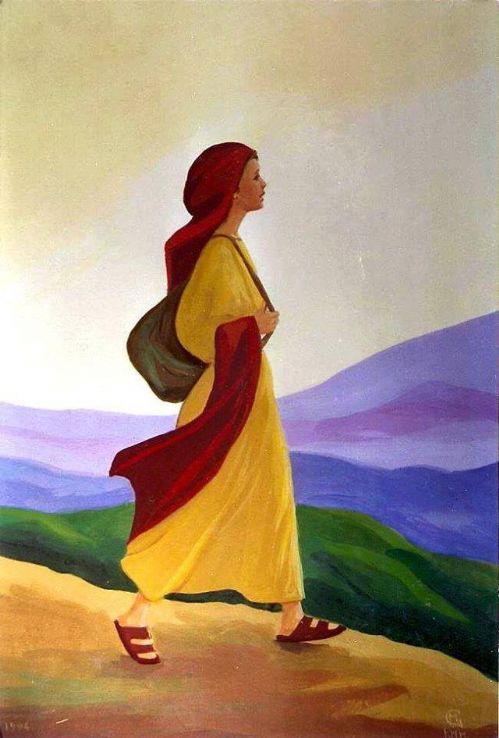 Caminando con María       Del 2 al 9 de Julio de 2023         En “El Oasis”            Sigüenza (Guadalajara)A LOS PADRES     La formación humana y cristiana de vuestros hijos es, principalmente, una tarea de los padres. Desde la parroquia colaboramos en esta hermosa tarea.      Desde 	nuestro papel en esta formación, os ofrecemos el campamento como culminación de los objetivos y actividades realizadas durante el curso en la Parroquia.      En el campamento, vuestros hijos desarrollan sus capacidades físicas, se responsabilizan de sus derechos y deberes, profundizan en el desarrollo de su personalidad y aprenden a actuar como cristianos y miembros de la iglesia.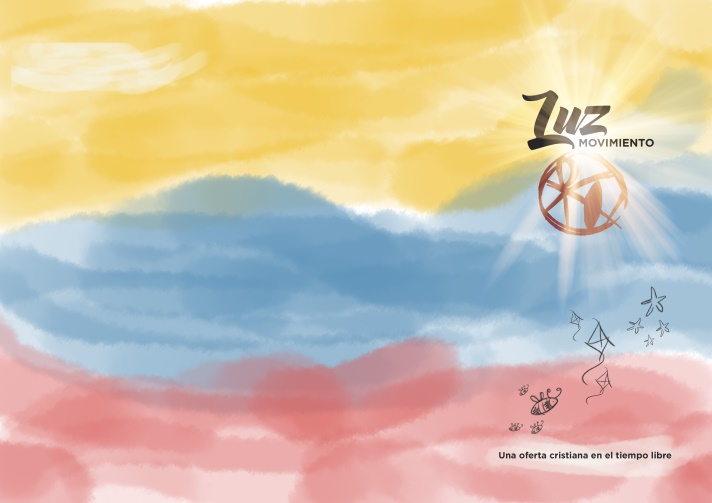       Una semana de convivencia en las instalaciones de “El Oasis” (Sigüenza). En un clima de amistad, alegría y comunidad.         Formación humana y cristiana.         Talleres, manualidades…         Juegos, deportes…         Reflexión, oración…EQUIPO PERSONALChandalMudas de cambioCalzado deportivoCamiseta blancaChanclas de bañoGorraBañador y toalla de bañoCrema solarÚtiles de aseoSaco de dormirLinternaAlguna prenda de abrigoEsterillaCantimploraToalla para la ducha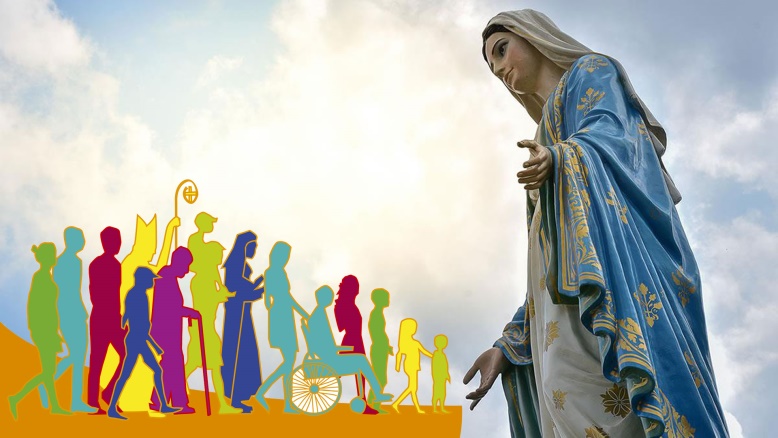 IMPRESCINDIBLETarjeta médica.Fotografía en la solicitud pegada